P E N G U M U M A N  P E N Y E D I ANomor : Un.03/KS.01.7/1742/2017Tanggal : 10 Mei 2017	Diberitahukan bahwa untuk memenuhi kebutuhan Pengadaan Belanja Barang Ma’had Kampus II UPT Pusat Ma’had Al Jami’ah maka Pejabat Pengadaaan Barang/Jasa Lembaga dan UPT setelah melakukan berbagai tahapan pemilihan penyedia dalam pengadaan langsung tersebut memberitahukan bahwa :Pekerjaan	:	Pengadaan Belanja Barang Ma’had Kampus II UPT Pusat Ma’had Al Jami’ah UIN Maulana Malik Ibrahim Malang.Sumber Dana	: 	DIPA Badan Layanan Umum Petikan UIN Maulana Malik Ibrahim Malang Tahun Anggaran 2017 tanggal 07 Desember 2016 Nomor : DIPA-025.04.2.423812/2017 untuk Mata Anggaran Kegiatan 525112HPS	:	Rp 73.344.000,- (Tujuh Puluh Tiga Juta Tiga Ratus Empat Puluh Empat Ribu Rupiah), sudah termasuk pajakPenyedia	: 	CV. RAJAWALI MASAlamat	: 	Jl. Tirtomulyo 59B RT02 RW 09 Landungsari, Dau, Malang 65151NPWP 	: 	21.040.404.2-657.000Tanggal Penawaran	:  08 Mei 2017Harga Penawaran	:	Rp 56,580,000,- (Lima Puluh Enam Juta Lima Ratus Delapan Puluh Ribu Rupiah), sudah termasuk pajak.Harga Negosiasi	:	Rp 56,400,000,- (Lima Puluh Enam Juta Empat Ratus Ribu Rupiah ), sudah termasuk pajak.Pelaksanaan Pekerjaan	:	63 (enam puluh tiga) hari kalender sejak diterbitkannya Surat Pesanan (SP) menyusul kemudianDemikian. atas perhatiannya diucapkan terima kasih.Pejabat Pengadaan Barang/Jasa, Ari Prasetyo Hirmawan, S.ENIP 19770401 200701 1 034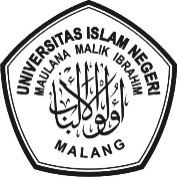 KEMENTERIAN AGAMAUNIVERSITAS ISLAM NEGERI MAULANA MALIK IBRAHIM MALANGJl. Gajayana No. 50 Malang 65144.  Telp. (0341) 558881. Fax. (0341) 558881Website : www.uin-malang.ac.id